REQUERIMENTO N.º 1656/2018Ementa: Informações sobre tubulação exposta ao lado do poço profundo nº 8.Senhor PresidenteNobres VereadoresJustificativa: 	Tendo em vista tubulação exposta no Poço Profundo nº 8 inaugurado recentemente no bairro Vale Verde, observando o perigo apresentado como mostram as fotos anexas, a Vereadora Mônica Morandi, visando cumprir sua função fiscalizadora, vem pelo presente, respeitosamente e nos termos regimentais desta casa, após a aprovação em plenário, requerer que seja encaminhado o seguinte pedido de informações: A municipalidade tem conhecimento da situação encontrada no local?  Na afirmativa? Há algum motivo para a tubulação estar exposta? Ainda na afirmativa, quais medidas estão sendo tomadas visando à segurança da população? Na negativa? Quais providências serão tomadas?  Valinhos, 05 de Setembro de 2018.______________________Mônica MorandiVereadora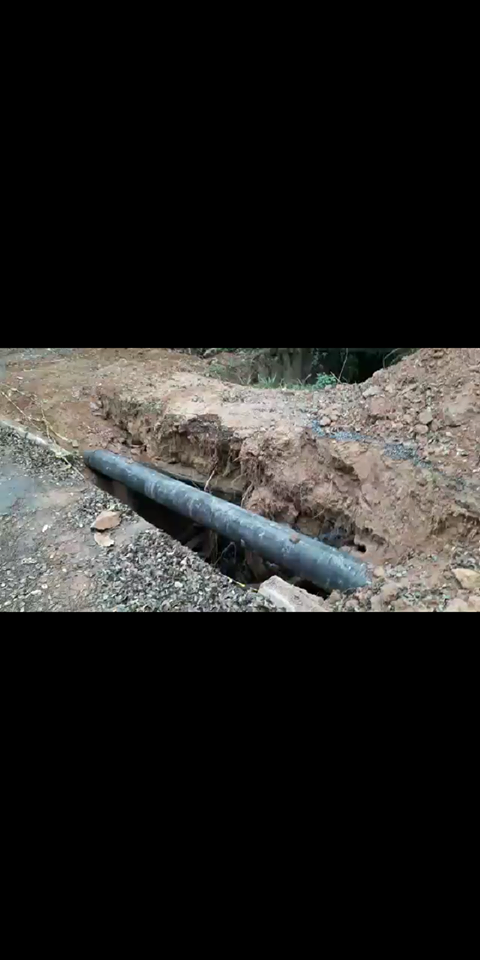 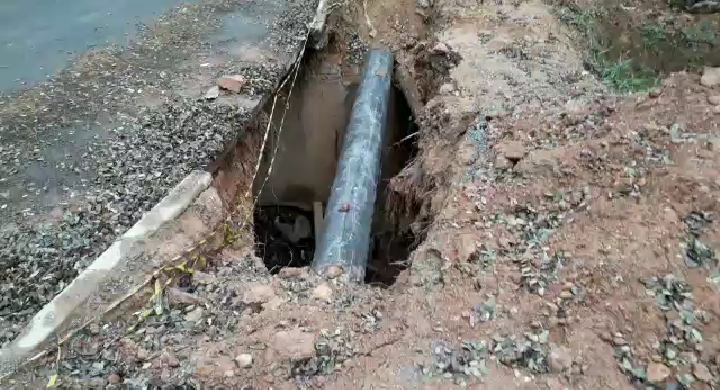 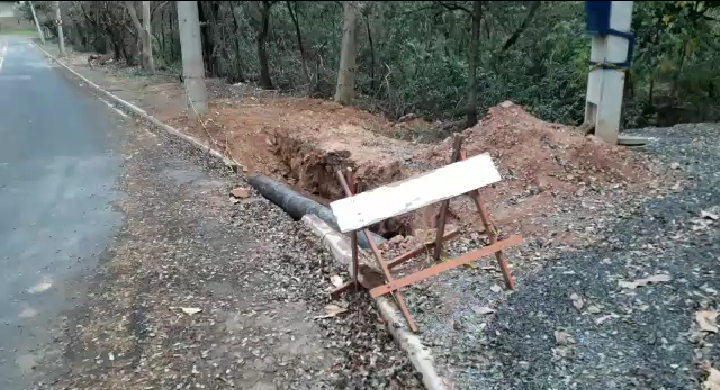 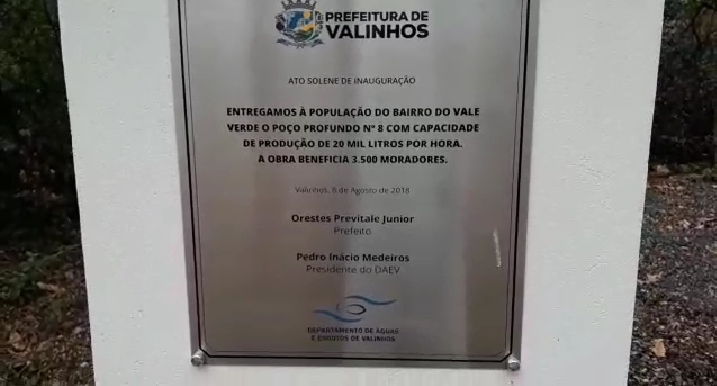 